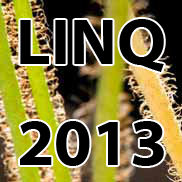 2nd European ConferenceLINQ 2013Learning Innovations and Quality:
"The Future of Digital Resources"www.learning-innovations.eu Organized by the University of Duisburg-Essen, Germany (UDE):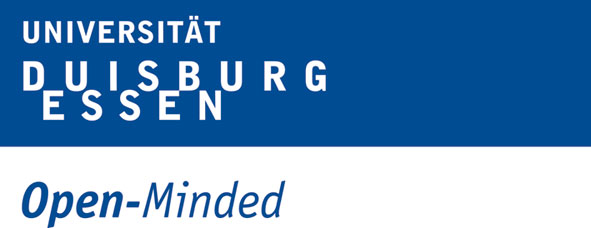 www.qualitydevelopment.eu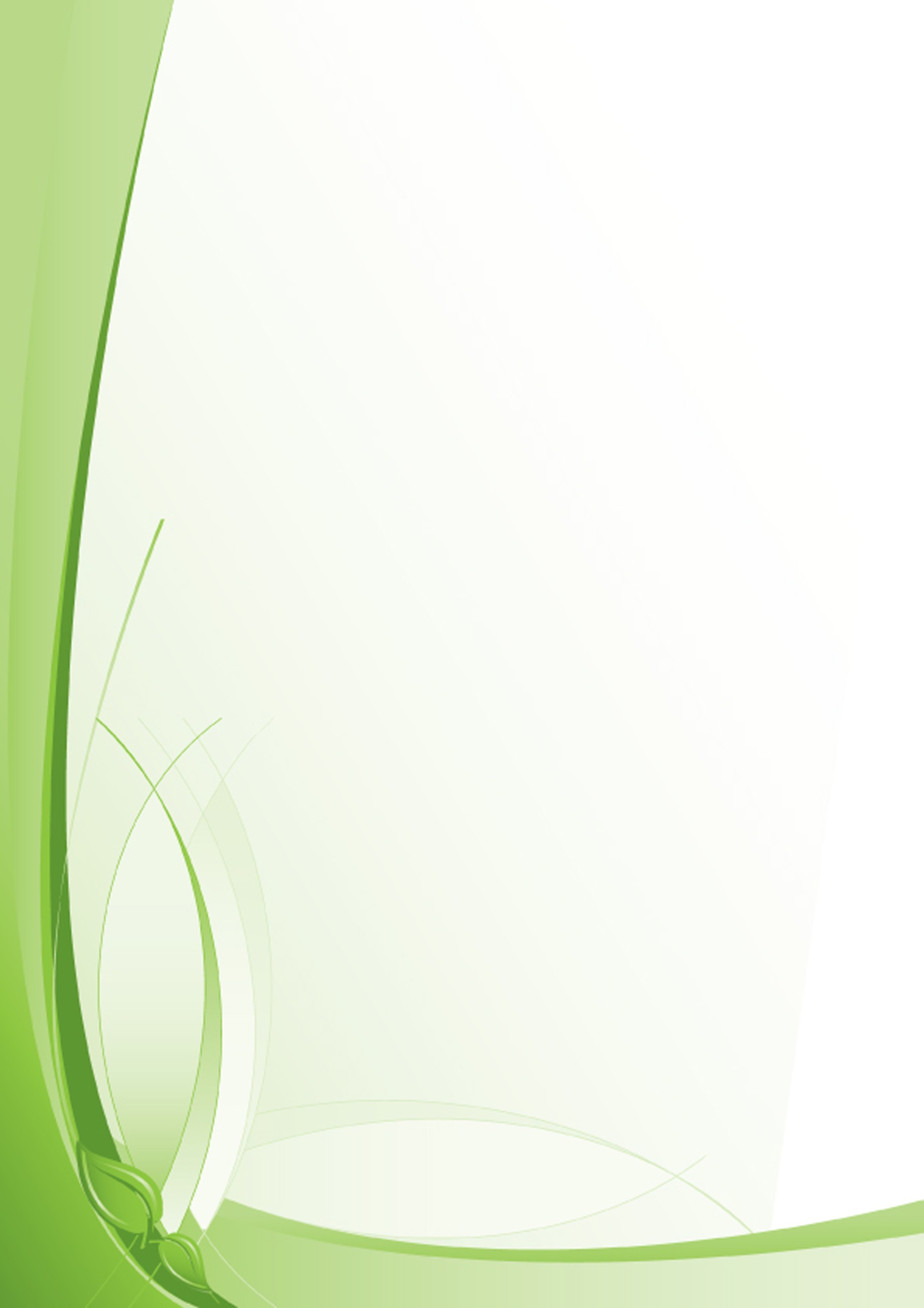 LINQ 2013Learning Innovations and Quality:
"The Future of Digital Resources"LINQ 2013 invites all experts, practitioners and interested stakeholders in the fields of lifelong learning, education and training from Europe and all countries worldwide to present, share and discuss experiences, expertise and open questions!The 2nd European Conference on "Learning Innovations and Quality" (LINQ 2013) on May 16th and 17th will take place at the Global Headquarters of the United Nations’ Food and Agriculture Organization (FAO) in Rome, Italy. This year LINQ 2013 and its motto "Innovations and Quality: The Future of Digital Resources" addresses and invites experts active in the field of Innovations and Quality in Lifelong Learning (LLL). Potential points of access to this field include new learning methods and design, Technology-Enhanced Learning (TEL), quality standards and certification, human resources development, competences and skills, digital resources, learning materials, and online collaboration and communities. Keynote speakers at LINQ 2013 include the esteemed Prof. Dr. Rory McGreal and Prof. Dr. Fred Mulder, both UNESCO chairs for Open Educational Resources (OER), as well as Christian-Friedrich Lettmayer, Director of the European Centre for the Development of Vocational Training (CEDEFOP), will contribute their experience to the conference. Their support of LINQ’s continuing mission to examine the intersections between learning innovations and quality will provide an excellent framework for the state-of-the-art research and project work collected through the LINQ call for papers and projects, ended on March 4th.Registration at LINQ 2013:More than 150 researchers and practitioners have answered the LINQ 2013 call for papers and projects and the contributions of the highest quality will make the conference programme insightful and exciting. Early-bird registration at the reduced rate of 90€ will remain open until March 31st, 2013. All interested parties active in the fields of new learning methods and design, Technology-Enhanced Learning (TEL), quality standards and certification, human resources development, competences and skills, digital resources, learning materials, and online collaboration and communities are encouraged to register for LINQ 2013 and take part in the continuing development of learning innovations and quality. For more information on specific registration requirements and other matters, please visit the conference website at www.learning-innovations.eu.  LINQ 2013 is collocated with the VOA3R Conference 2013 “Open Research”. The VOA3R project contributes to the spread of European agriculture and water science research results through a new open access-service for scholarly publications with a community approach to publishing and review. LINQ and VOA3R are pleased about coordinating under the LINQ 2013’s overarching motto “The Future of Digital Resources”. Overview of the important dates:End of early-bird registration period (90€): 31st of March 2013Conference Programme Ready: April 2013Conference date: 16th and 17th of May 2013For the latest information on the conference and to submit any pre-conference feedback, please visit the LINQ Facebook page at www.facebook.com/LINQConference and follow the LINQ Twitter account at www.twitter.com/LINQ_Conference. 